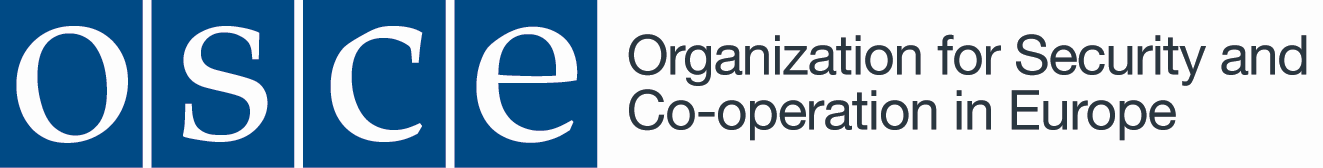 Annex B:  Acknowledgement LetterReference: RFQ/ KOS/620179/2/2021 Subject: “Supply and delivery of items for webinar room at Kosovo Academy for Public Safety (KAPS)”Closing date/Time:	15 October 2021 at 12:00 hrs (CET).Company Name: ……………………………………………………………………………Contact Points:	……………………………………………………………………………… (email, phone, fax etc.)We /_/  INTEND                                                                /_/ DO NOT INTEND to submit a bid/proposal in response to the above-mentioned tender.If you do not intend to submit a bid, please specify the reason:……………………………………………………………………………………………………………………………………………………………………………………………………………………………………………………………………………………………………………………………………………………………………………………………………………………………………………………………………………………………………………………………………………………………………………………………………………………………………………………Signature:Date:      Please return this form to Procurement.OMiK@osce.org by no later than 12 October 2021.